НАПРАВЛЕНИЕ НА МОЛЕКУЛЯРНО-ГЕНЕТИЧЕСКОЕ ИССЛЕДОВАНИЕФ.И.О. пациента (полностью)  ___________________________________________________________________Дата рождения _____________________   Пол (муж./жен.) ________Просим Вас обязательно прикладывать к заявке медицинское заключение пациента с указанием данных семейного анамнеза и данных лабораторных исследований (важное клиническое значение имеют показатели фактора свертывания (с указанием метода определения – хромогенный/клоттинг)/антиген фактора Виллебранда, ристоцетин-кофакторная активность/уровень фибриногена/данные электрофореза гемоглобинов/количество сидеробластов, в том числе кольцевых форм/тип порфирии, биохимические показатели обмена порфиринов в моче) в зависимости от исследования, на которое направляется пациент. Без этих данных интерпретация найденных вариантов может быть затруднена.Направляемый биоматериал в НМИЦ гематологии: периферическая кровь, биоптат ворсин хориона (нужное подчеркнуть), иное (указать) __________________________ Услуга, которую необходимо провести: Отметьте ✓ необходимое лабораторное исследование (при назначении нескольких исследований обязательно указание последовательности в поле «Комментарий»; также обращаем Ваше внимание, что исследования будут выполняться последовательно, а не одновременно, и заключение по каждому из исследований будет отправлено в соответствии со сроком его выполнения)*-исследование проводится только по предварительному согласованию с лабораторией по электронному адресу pshenichnikova.o@blood.ru**- для направительного диагноза порфирия ОБЯЗАТЕЛЬНО указать тип порфирии*** - обязательно указание гена и мутации, которую необходимо проверить (копия результата исследования пробанда, все страницы)Комментарий (заполняется при необходимости) ____________________________________________________________________________________________________________________________________________________________________________________________Дата и время забора биоматериала________________________________________________________________Контактная данные врачаМедицинская организация  ________________________ _____________________________________________Ф.И.О. направившего врача  _____________________________________________________________________Контактный телефон, e-mail врача ________________________________________________________________Результат исследования выслать по e-mail_______________________________________________________Дата __________________	                                                            Лечащий врач _________________________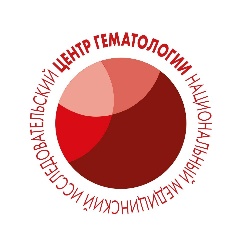 ФГБУ «НМИЦ гематологии» Минздрава РоссииЛаборатория генной инженерииг. Москва, Новый Зыковский проезд, д. 4.Единая справочная служба: +7 (800) 775-05-82, +7 (495) 612-45-51✓Код услугиНаименование лабораторных исследованийСрок выполнения исследования,рабочие дниA12.05.012.001Выявление точечных мутаций в гене глобина10A12.05.005.004Генотипирование групп крови по системе AB015A12.05.006.001Генотипирование по антигену D системы Резус (резус-фактор)15A12.05.007.007Генотипирование по антигенам C, c, E, e системы Резус (резус-фактор)15B03.005.009.001Молекулярно-генетическое исследование мутаций в генах фибриногена30B03.005.009.002Молекулярно-генетическое исследование мутаций в гене фактора VII (гипопроконвертинемия)20B03.005.009.003Молекулярно-генетическое исследование мутаций в гене фактора XII (болезнь Хагемана)15B03.005.020.001ДНК диагностика гемофилии В15B03.005.020.002Семейная ПЦР-диагностика гемофилии А (1 образец)*5B03.005.020.003Определение инверсий inv1 и inv22 в гене фактора VIII (гемофилия А)10B03.005.020.004Молекулярно-генетическое исследование мутаций в гене фактора VIII (гемофилия А)30B03.019.017.001ДНК-диагностика порфирий (1 нозология)**20B03.005.009.004Определение мутаций в гене фактора V30B03.005.009.005Определение мутаций в гене фактора Х20B03.005.009.006Определение мутаций в гене фактора XI20B03.005.009.007Определение мутаций в гене фактора XIII22B03.005.009.008Определение мутаций в гене vWF40B03.005.012.001Определение мутаций в гене ALAS2 (сидеробластная анемия)15B03.005.009.008.001ДНК-диагностика 2N типа болезни Виллебранда22B03.005.009.008.002ДНК-диагностика 2В типа болезни Виллебранда10B03.005.009.008.003Определение мутаций в экзонах 18 и 28 гена vWF10B03.006.001.001Семейная ДНК-диагностика наследственных заболеваний (1 образец, 1 нозология) ***10